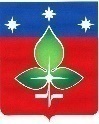 РЕВИЗИОННАЯ КОМИССИЯ ГОРОДА ПУЩИНО                              ИНН 5039005761, КПП503901001, ОГРН 1165043053042ул. Строителей, д.18а , г. Пущино, Московская область, 142290Тел. (4967) 73-22-92; Fax: (4967) 73-55-08г. Пущино                                                                                                               29.09.2021г.Экспертное заключение № 9Ревизионной комиссии города Пущино на Проект решения Совета депутатов городского округа Пущино  «О внесении изменений в решение Совета депутатов от 10.12.2020 № 122/25 «О бюджете городского округа Пущино на 2021 год и на плановый период 2022 и 2023 годов»              Экспертное заключение на Проект решения Совета депутатов  городского округа Пущино «О внесении изменений в решение Совета депутатов от 10.12.2020 № 122/25 «О бюджете городского округа Пущино на 2021 год и на плановый период 2022 и 2023 годов» подготовлено Ревизионной комиссией города Пущино в соответствии с требованиями статьи 157 Бюджетного кодекса РФ, Положением о Ревизионной комиссии города Пущино, утвержденного решением Совета депутатов №68/13 от 19.02.2015 г. (с изменениями и дополнениями), Планом работы Ревизионной комиссии города Пущино на 2021год, утвержденным Приказом Председателя Ревизионной комиссии города Пущино № 55 от «30» декабря 2020 г. Изменения, вносимые в бюджет городского округа Пущино на 2021 год, обусловлены  сокращением общей суммы доходов на 2525 тыс. рублей, за счет неналоговых доходов,  и общей суммы расходов на 205 тыс. рублей, в результате  уменьшения расходов за счет  средств местного бюджета. Размер дефицита бюджета возрастает  в соответствии с частью 3 пункта  3 статьи  92.1. БК РФ (снижения остатков средств на счетах по учету средств местного бюджета) и составляет 200014 тыс. рублей.В итоге, имеются следующие основные изменения бюджета городского округа Пущино на 2021 год.1. Сократились объемы неналоговых доходов в результате:- уменьшения доходов от использования имущества, находящегося в муниципальной собственности на 1675 тыс. рублей;-   сокращения доходов от продажи материальных и нематериальных активов на 850 тыс. рублей.        2.  Уменьшаются   расходы  на жилищно-коммунальное хозяйство в общей сумме 4228 тыс. рублей за счет сокращения финансирования мероприятия по благоустройству городского округа (сквер Черкашина) при одновременном увеличении средств на реставрацию фонарных столбов на 232 тыс. рублей и капитальный ремонт резервного топливного хранилища на 3500 тыс. рублей;    Одновременно, увеличиваются:-  расходы  на образование за счет увеличения финансирования Единой службы по обеспечению деятельности на 5231 тыс. рублей, при сокращении финансирования детских дошкольных учреждений на 1588 тыс. рублей и начальных и средних школ на 575 тыс. рублей.-  расходы на финансирования Центра культурного развития на 940 тыс. рублей,- финансирование установки, монтажа и настройки ip-камер, в целях оснащения (обновления) общеобразовательных учреждений в размере 15 тыс. рублей.Помимо изменений финансирования 2021 года, на 2022 году добавлено 9350 тыс. рублей на разработку ПСД по благоустройству общественной территории («Таблетка»).Проект решения Совета депутатов городского округа Пущино «О внесении изменений в решение Совета депутатов от 10.12.2020 № 122/25 «О бюджете городского округа Пущино на 2021 год и на плановый период 2022 и 2023 годов»  в целом соответствует нормам бюджетного законодательства и отражает соблюдение основных принципов бюджетной системы РФ.	Ревизионная комиссия города Пущино предлагает Совету депутатов городского округа  Пущино рассмотреть проект решения Совета депутатов городского округа Пущино «О внесении изменений в решение Совета депутатов от 10.12.2020 № 122/25 «О бюджете городского округа Пущино на 2021 год и на плановый период 2022 и 2023 годов»  с учетом настоящего Заключения.Председатель  Ревизионной комиссии                                                      Е.Е. Прасолова